           Дорогие родители! Для того, чтобы адаптация у Вашего ребенка прошла быстро и легко, необходимо заблаговременно до поступления в детский сад начать подготовку. Данная подготовка включает в себя следующее:Заранее узнать все новые моменты в режиме дня детского сада и максимально приблизить в домашнем режиме дня ребенка, включающий:- достаточный сон (не менее 9 – 10 часов);- дневной сон;- питание (меню максимально приблизить к принятому в детском саду, исключить насильственное кормление – важно, чтобы ребенок ел сам);- навыки самообслуживания.2.  Не обсуждать при ребенке волнующие вас проблемы, связанные с детским садом.3. Создать положительный настрой на пребывание малыша в детском саду (заранее познакомить его с территорией детского сада, например, во время прогулки посетить участок детского сада).4. Не пугать ребенка детским садом в качестве наказания за проступки или непослушание.5. Готовить ребенка к временной разлуке с вами и дать понять, что это неизбежно, потому что он уже большой.6. Уменьшить нагрузку на нервную систему ребенка (сократить время просмотра телепередач, не реагировать на его выходки и не наказывать за капризы, искать компромисс в отношениях с малышом), максимально бережно относиться к ребенку.7. Не нервничать и не показывать свою тревогу накануне поступления в детский сад.8.  Водить ребенка в детский сад, согласно графику пребывания. Время, проводимое ребенком в группе, увеличивать постепенно.9.   Отправлять ребенка в детский сад только при условии, что он здоров.10. Одевать ребенка в соответствии с температурой в группе и на улице.11. В выходные дни придерживаться такого же режима дня, как  в детском саду.Для создания комфортных условий пребывания ребенка                                в детском саду:Для создания комфортных условий                                  пребывания Вашего ребенка в детском саду:Одежда: удобная, не сковывающая движенийДостаточный запас сменной одежды (майка/ трусики/ футболка/шорты/ штаны/ колготки/ носки)Сандалии (закрытый носок и закрытая пятка)Влажные салфеткиМешочки полиэтиленовые (в шкафчике)СлюнявчикМАДОУ Центр развития ребенка -                                       Детский сад «Сказка»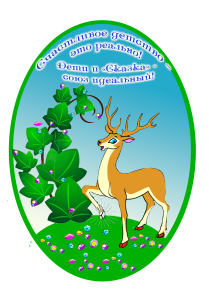  «Готовимся к поступлению                     в детский сад»советы для родителей Подготовила: воспитатель                                                                             Секачева А.А.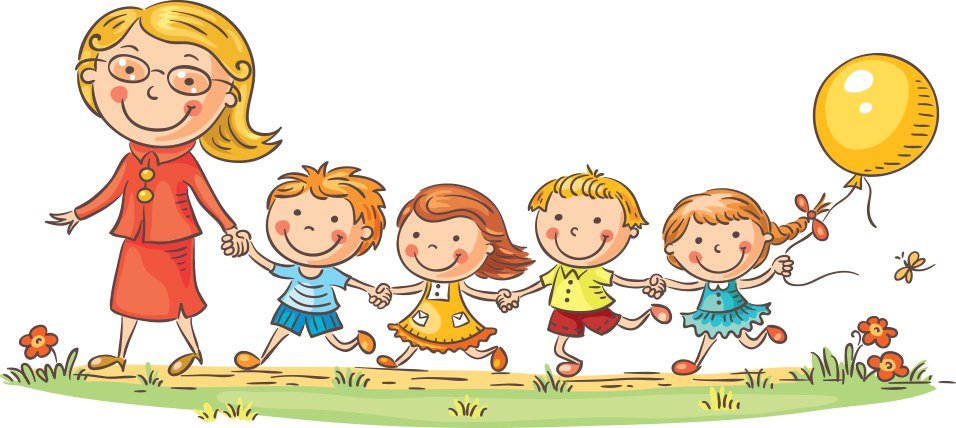       Детский сад - новый период в жизни ребенка. Для малыша это, прежде всего, первый опыт коллективного общения. Новую обстановку, незнакомых людей не все дети принимают сразу и без проблем. Большинство из них реагирует на детский сад плачем. Одни легко входят в группу, но плачут вечером дома, другие капризничают и плачут перед входом в группу. Детям любого возраста очень непросто начинать посещать сад. В их жизни все меняется кардинальным образом. Родителям важно уделить особое внимание новому этапу жизни ребенка.Для того, чтобы адаптация к условиям детского сада у Вашего ребенка прошла быстро и легко, необходимо заблаговременно до поступления в детский сад начать подготовку:  1. Настраивайте малыша как можно положительнее к его поступлению в детский сад.2. Постарайтесь создать в семье спокойную дружескую атмосферу.3. Объясняйте и демонстрируйте, что мама и папа иногда уходят, но обязательно вернутся. Дайте понять, что разлука с Вами неизбежна, что очень хорошо, что он дорос до сада и стал таким большим.4. Желательно укладывать ребенка спать пораньше, побыть с ним подольше перед сном, поговорить о садике. Можно с вечера обговорить, какие игрушки он возьмет с собой, вместе решить, какую одежду он наденет утром.5. Дайте ребенку с собой  его любимую игрушку, вызывающую у него теплые чувства и ассоциирующуюся с домом. Пусть игрушка «ходит в садик» вместе с ним ежедневно и знакомится там с другими. Расспрашивайте, что с игрушкой происходило в детском саду, кто с ней дружил, не было ли ей грустно.6. Создайте свой ритуал прощания. Договоритесь заранее с ребенком, например, о том, что вы поцелуете его или пошлете воздушный поцелуй, помашете, так ему будет проще отпустить вас.7. Не оставляйте малыша сразу на целый день, постепенно увеличивайте время пребывания в детском саду.8. Никогда не уходите незаметно, не предупредив малыша об этом, вы рискуете подорвать доверие к себе.9. В выходные дни придерживайтесь режима дня, принятого в ДОУ, повторяйте все виды деятельности.10. Все время объясняйте ребенку, что он для вас, как раньше, очень дорог и любим.11. Занимайтесь вечерами с малышом совместно творческой деятельностью: играйте, лепите, рисуйте.12. Научите элементарным навыкам самообслуживания: одеваться, раздеваться при помощи взрослых, умываться, есть, проситься и ходить в туалет.13. Уделяйте внимание состоянию здоровья вашего ребенка.14. Не обсуждайте при ребенке волнующие вас проблемы, связанные с детским садом.15. Будьте терпимее к капризам.16. Не наказывайте, «не пугайте» детским садом, забирайте вовремя.17. Не обещайте забрать его до сна, и понимать что этого не будет- потеряете доверие в глазах ребенка.18. Расскажите воспитателю заранее об индивидуальных особенностях вашего ребенка: что ему нравится, что нет, каковы его умения и навыки, в какой помощи он нуждается, определите, какие методы поощрения и наказания приемлемы для вашего ребенка.19. Имейте в виду, что проблемы адаптации ребенка в садике могут возобновиться после праздника, каникул, а также при серьезном изменении внешних обстоятельств. В этом случае необходимо проявлять гибкость, в особо сложных случаях можно вновь сократить время пребывания ребенка в детском саду либо в течение какого-то времени по договоренности с воспитателем устраивать перерыв в середине недели.Надеемся, наши советы помогут Вам, и Ваш малыш с радостью и удовольствием будет находиться в новом детском коллективе.